ЕЖЕДНЕВНЫЙ ОПЕРАТИВНЫЙ ПРОГНОЗ возникновения и развития чрезвычайных ситуацийна территории Воронежской области на 24.03.20221. Обстановка1.1. Метеорологическая обстановка (по данным Воронежского ЦГМС)Переменная облачность. Преимущественно (0-0,1 мм) без осадков. Ночью и утром местами туман, на дорогах местами гололедица. Ветер ночью слабый, днем южной четверти 4-9 м/с. Температура  ночью  -8…-3° С, днем +8…+13°С.1.2. Радиационно-химическая и экологическая обстановкаРадиационная, химическая и бактериологическая обстановка на территории региона в норме. Естественный радиационный фон 11-15 мкР/час. Общий уровень загрязнения окружающей среды – удовлетворительный. Экологическая обстановка благоприятная – фоновые показатели атмосферного воздуха не превышают предельно допустимых концентраций.По данным Воронежского ЦГМС 24 марта метеорологические условия будут способствовать накоплению вредных примесей в приземном слое атмосферы.1.3. Наличие внутренних и внешних опасных биологических факторов, способных привести к возникновению и (или) распространению заболеваний с развитием эпидемий, массовых отравлений, превышению допустимого уровня причинения вреда здоровью человекаВ связи с угрозой распространения новой коронавирусной инфекции (COVID-19), на территории области проводится комплекс профилактических мероприятий.По состоянию на 13.00 23.03.2022 в Воронежской области за сутки зарегистрирован 988 случаев заражения новой коронавирусной инфекцией. Всего, с нарастающим итогом, на территории Воронежской области зарегистрировано 362275 случаев заражения новой коронавирусной инфекцией, из них погибло 8005 человек.1.4. Гидрологическая обстановка (по данным Воронежского ЦГМС)Подтоплений приусадебных участков, низководных мостов, пониженных участков местности не прогнозируется.За прошедшие сутки на реках Битюг (г. Бобров +1 см), Дон (г. Павловск +1 см) происходило повышение уровня воды.На реках Дон (с. Гремячье -2 см, г. Лиски -2 см),  Хопер (г. Поворино -2 см), Ворона (г. Борисоглебск -2 см), Подгорная (г. Калач -6 см), Девица (с. Девица -6 см) и Воронежском водохранилище (г. Воронеж -2 см) происходило понижение уровня воды.На реке Хопер (г. Новохоперск) уровень воды не менялся (Приложение).1.5. Геомагнитная обстановка (по данным ИЗМИРАН)В прошедшие сутки геомагнитная обстановка менялась от спокойной до слабовозмущенной. Зарегистрированы периоды малой магнитной бури. Ожидается, что в ближайшие сутки геомагнитная обстановка будет меняться от спокойной до слабовозмущенной.1.6. Экзогенная обстановкаЭкзогенная обстановка на территории области находится на уровне приемлемых рисков.1.7. Сейсмическая обстановкаСейсмическая обстановка на территории области находится на уровне приемлемых потенциальных сейсмических рисков.1.8. Техногенная обстановкаТехногенная обстановка на территории области находится на уровне приемлемых рисков.2. Прогноз возникновения происшествий (ЧС)Опасные метеорологические явления: не прогнозируются.Неблагоприятные метеорологические явления: не прогнозируются.Риски трансграничного характера: не прогнозируются.2.1. Природные и природно-техногенные источники ЧСВ связи с повышением дневных температур воздуха до положительных значений, таянием снега и нарушением в работе водоотводящих стоковых систем возможны локальные подтопления пониженных участков местности и участков дорог талыми водами.На территории области повышаются риски затруднения движения автотранспорта, ограничения пропускной способности на автодорогах, увеличения количества ДТП на трассах муниципального и федерального значения. Возрастают риски случаев травматизма среди населения (Источник – несоблюдение правил дорожного движения, гололедица, туман).Вероятность возникновения ЧС – Р=0,3.Участки дорог с повышенным риском возникновения ДТП: автодорога М-4 «Дон» - 519-524 км (Новоусманский муниципальный район); 589-610 км (Лискинский муниципальный район); 627-630 км (Бобровский муниципальный район); 655-677 км (Павловский муниципальный район), 694 – 697 км (Верхнемамонский муниципальный район); автодорога Р-22 «Каспий» подъезд к г. Саратову – 450-451 км (Борисоглебский городской округ).Наибольшая вероятность затруднения движения на участках дорог на протяженных опасных спусках - подъемах: автодорога М-4 «Дон» - 480-482 км (Рамонский муниципальный район); 606-608 км (Бобровский муниципальный район); 730-732 км, 737-743 км, 755-757 км (Богучарский муниципальный район); автодорога Р-298 «Курск-Воронеж» - Р-22 «Каспий» -  423-427 км (Грибановский муниципальный район), автодорога Р-22 «Каспий» - автомобильная дорога М-4 «Дон» - Тамбов – Волгоград – Астрахань – 598 – 601 км (Грибановский муниципальный район).В связи с накоплением снегозапасов, на территории области сохраняется риск обрушения (деформации) крыш зданий и сооружений, в том числе с широкоформатными пролетами, случаев травматизма населения в результате схода снежных масс и ледовых образований с крыш зданий.Вероятность возникновения ЧС – Р=0,2.Наибольшая вероятность возникновения обрушения (деформации) крыш зданий и сооружений существует в Борисоглебском городском округе, Аннинском и Таловском муниципальных районах.2.2. Техногенные источникиНа территории области сохраняются риски возникновения техногенных пожаров в зданиях жилого, социально-культурного, бытового и производственного назначения (Источник – нарушение правил эксплуатации электробытовых приборов, неосторожное обращение с огнем, нарушение правил пожарной безопасности, неисправность газового или электрооборудования).Вероятность возникновения крупных техногенных пожаров (с гибелью 2 и более человек) – Р=0,2.Наибольшая вероятность возникновения техногенных пожаров в городском округе город Воронеж, Бобровском, Лискинском, Семилукском, Рамонском, Новоусманском, Павловском муниципальных районах.На системах жизнеобеспечения повышается вероятность возникновения техногенных аварий (Источник – высокий процент износа сетей (в среднем до 70%)).Вероятность возникновения ЧС – Р=0,2.Повышенный риск возникновения техногенных аварий на системах жизнеобеспечения населения в городском округе город Воронеж, Россошанском, Лискинском, Кантемировском, Новоусманском муниципальных районах.В результате высокого процента износа сетей сохраняется вероятность возникновения аварий на ЛЭП.Муниципальные образования с повышенным риском возникновения аварий на ЛЭП: городской округ город Воронеж, Аннинский, Богучарский, Калачеевский, Лискинский, Нижнедевицкий, Павловский и Таловский муниципальные районы.Вероятность возникновения ЧС – Р=0,1.Из-за нарушения правил эксплуатации газового оборудования существует вероятность взрывов бытового газа в жилых и дачных домах, возможны случаи отравления населения угарным газом. Вероятность возникновения ЧС – Р=0,1.Муниципальные образования с повышенным риском возникновения аварий: городской округ город Воронеж, Новоусманский, Семилукский, Кантемировский и Острогожский муниципальные районы.2.3. Риски возникновения происшествий на водных объектахНа водоемах области повышена вероятность возникновения происшествий, обусловленных выходом людей на лёд водоемов (Источник – несоблюдение мер безопасности при нахождении на водных объектах, выходы людей на лед водоемов области, наличие промоин).Вероятность возникновения ЧС – Р=0,3.Наибольшая вероятность возникновения происшествий на водных объектах в Верхнемамонском, Лискинском, Новохоперском, Павловском, Рамонском муниципальных районах и Борисоглебском городском округе и городском округе город Воронеж.3. Рекомендованные превентивные мероприятияОрганам местного самоуправления и руководителям заинтересованных организаций:1. Поддерживать в готовности пожарно-спасательные формирования, аварийные бригады, коммунальные и дорожные службы к немедленному реагированию в случае возникновения аварийных и кризисных ситуаций.2. Совместно с территориальными органами федеральных органов исполнительной власти, исполнительными органами государственной власти Воронежской области и их подчиненными подразделениями:реализовать меры по предупреждению возникновения аварийных и чрезвычайных ситуаций на автомобильных трассах; дорожным службам организовать дежурство на участках дорог с повышенным риском возникновения ДТП и возможным затруднением движения;продолжать проверки противопожарного состояния административных зданий, учебных учреждений, производственных объектов. Проводить комплекс мероприятий по повышению пожарной безопасности на объектах с массовым пребыванием людей, обратить особое внимание на ВУЗы, общеобразовательные школы, дошкольные учреждения. Выявлять места проживания неблагополучных в социальном отношении семей, одиноких пенсионеров и инвалидов, а также ветхого жилья, уделяя особое внимание организации профилактической работы с данной категорией населения;проводить разъяснительную работу с потребителями (абонентами) природного газа по пользованию газом в быту и содержанию ими газового оборудования в исправном состоянии, о необходимости заключения договоров на техническое обслуживание внутридомового газового оборудования со специализированной организацией;осуществлять ежедневный контроль функционирования объектов ТЭК и ЖКХ, а также контроль готовности аварийно-восстановительных бригад муниципальных образований к реагированию на возникновение аварий.3. В целях предупреждения распространения новой коронавирусной инфекции (COVID-19) руководствоваться указом Президента РФ от 25.03.2020 №206 «Об объявлении в Российской Федерации нерабочих дней», постановлением главного государственного санитарного врача РФ №2 от 24.01.2020 «О дополнительных мероприятиях по недопущению завоза и распространения новой коронавирусной инфекции, вызванной 2019-nCoV», распоряжением губернатора Воронежской области от 17.03.2020 №30-рг «О мерах по снижению рисков завоза и распространения новой коронавирусной инфекции (2019-nCoV) на территории Воронежской области», указами губернатора Воронежской области «О дополнительных мерах по снижению риска распространения коронавирусной инфекции» от 26.03.2020 №125-у, 27.03.2020 №128-у, 31.03.2020 №132-у, «О продлении действия мер по обеспечению санитарно-эпидемиологического благополучия населения в Воронежской области в связи с распространением новой коронавирусной инфекции (COVID-19)» от 13.05.2020г №184-у в соответствии с последними изменениями.4. В целях обеспечения безопасности граждан на водных объектах и пропаганды знания в области охраны жизни людей на водоемах руководствоваться распоряжением правительства Воронежской области от 26.10.2021 №1114-р «Об организации мероприятий по обеспечению безопасности на водных объектах области в 2022 году» и утвержденным Комплексным планом мероприятий по обеспечению безопасности на водных объектах области в осенне-зимний период 2021-2022 годов (приказ ГУ МЧС России по Воронежской области от 11.11.2021 №907).5. В целях обеспечения безаварийного пропуска паводковых вод, недопущения чрезвычайных ситуаций вследствие весеннего половодья, руководствоваться распоряжением правительства Воронежской области от 29.12.2021 №1409-р «Об организации и проведении противопаводковых мероприятий на территории Воронежской области в 2022 году».Организовать мониторинг гидрологической обстановки, с последующим предоставлением данных в ОДС ЦУКС: своевременно организовать подготовку и очистку систем водоотведения и ливневой канализации населенных пунктов, водопропускных сооружений, дренажных систем; проверить готовность откачивающих воду устройств и оборудования и быть готовыми к их использованию в случае обращения граждан.6. В связи с погодными условиями:организовать комплекс превентивных мероприятий, направленных на предупреждение чрезвычайных ситуаций, минимизацию их последствий;информировать население о плотности потоков дорожного движения на участках автотрасс;организовать информирование населения о ситуациях на дорогах, о видимости на различных участках дорог;организовать патрулирование опасных спусков-подъемов на ФАД и участков федеральных автомобильных дорог, подверженных повышенным рискам возникновения ДТП;обеспечить нормальное функционирование транспортного сообщения, ограничивать скорости движения на отдельных (опасных) участках трасс федерального и местного значения; в учащенном режиме информировать население о состоянии дорожного покрытия, плотности потоков дорожного движения на участках автотрасс; перераспределять (ограничивать) потоки автомобильного движения, при возможности организовывать объезды опасных участков; в случае длительной задержки движения автотранспорта определить места обогрева, питания, пункты временного размещения людей; проинформировать и при необходимости усилить дежурные службы потенциально опасных, критически важных, социально значимых объектов;принять дополнительные меры к обеспечению бесперебойного функционирования всех систем жизнеобеспечения, объектов социальной сферы и коммунальных служб;уточнить наличие количества песко-соляных смесей, при необходимости осуществлять отсыпку дорожного полотна и пешеходных тротуаров песко-соляной смесью;организовать своевременное реагирование на обращения граждан по очистке крыш зданий и сооружений от снежных масс и ледовых образований, а также водоотведению талых вод от домовладений;проинформировать организаторов проведения мероприятий на открытом пространстве с целью обеспечения безопасности участников мероприятий.7. В связи с метеорологическими условиями, способствующими накоплению вредных примесей в приземном слое атмосферы, рекомендовать представителям лесной охраны и населению воздержаться от очистки территорий способом сжигания.8. Довести информацию до населения через СМИ:о соблюдении правил дорожного движения и скоростного режима на автодорогах области;о правилах эксплуатации электробытовых и газовых устройств; об опасности схода снежных масс и ледовых образований с крыш зданий и сооружений;о соблюдении мер предосторожности при гололедице и тумане;о соблюдении правил эксплуатации при использование обогревательных приборов и печей;об опасности выхода на лед водоемов; о профилактике заболеваемости новой коронавирусной инфекцией. 9. Поддерживать на необходимом уровне запасы материальных и финансовых ресурсов для ликвидации чрезвычайных ситуаций. При возникновении предпосылок ЧС, немедленно докладывать старшему оперативному дежурному ЦУКС ГУ МЧС России по Воронежской области и принимать все необходимые мер для смягчения последствий.ЕДДС муниципальных районов и городских округов:1. При возникновении ЧС и происшествий, проведении тренировок, прогнозировании неблагоприятных (опасных) метеорологических явлений в обязательном порядке использовать в работе модели развития обстановки, разработанные ОДС ЦУКС и размещенные на файловом обменнике с ЕДДС (FileZilla).2. Доводить до глав районов, сельских поселений, дежурных диспетчерских служб потенциально опасных и социально значимых объектов модели развития и прогноз развития ЧС.3. Организовать взаимодействие с администрациями объектов, обслуживающими организациями зданий, сооружений, жилых домов, для своевременной очистки крыш от снежных и ледовых образований.4. Организовать своевременное реагирование коммунальных служб на обращения граждан по очистке крыш зданий и сооружений от снежных масс и ледовых образований, а также водоотведению талых вод от домовладений.5. Проверить готовность откачивающих воду устройств и оборудования и быть готовыми к их использованию в случае обращения граждан. Своевременно организовать подготовку и очистку систем водоотведения и ливневой канализации населенных пунктов, водопропускных сооружений, дренажных систем.6. Для мониторинга обстановки использовать информационные системы и ресурсы: МКА ЖКХ, портал по термическим точкам МЧС России, ПК ЦУП, АПК «Безопасный город».Прогноз разработан на основе данных Воронежского ЦГМС – филиала ФГБУ «Центрально-Черноземное УГМС», ТЦ «Воронежгеомониторинг», Верхне-Донского управления Федеральной службы по экологическому, технологическому и атомному надзору, Департамента природных ресурсов и экологии Воронежской области, Управления Федеральной службы по надзору в сфере защиты прав потребителей и благополучия человека по Воронежской области, отдела водных ресурсов по Воронежской области Донского бассейнового водного управления, Управления лесного хозяйства Воронежской области, Департамента аграрной политики Воронежской области, Управления надзорной деятельности и профилактической работы ГУ МЧС России по Воронежской области, Управления ГИБДД ГУ МВД России по Воронежской области, филиала ПАО «МРСК Центра» - «Воронежэнерго», Департамента жилищно-коммунального хозяйства и энергетики Воронежской области, Управления ветеринарии по Воронежской области.Максина Александра Евгеньевна(473)296-93-69ПриложениеСВЕДЕНИЯ О РЕЖИМЕ ВОДНЫХ ОБЪЕКТОВза 23 марта 2022 годаМЧС РОССИИГЛАВНОЕ УПРАВЛЕНИЕ МИНИСТЕРСТВА РОССИЙСКОЙ ФЕДЕРАЦИИ ПО ДЕЛАМ ГРАЖДАНСКОЙ ОБОРОНЫ, ЧРЕЗВЫЧАЙНЫМ СИТУАЦИЯМ И ЛИКВИДАЦИИ ПОСЛЕДСТВИЙ СТИХИЙНЫХ БЕДСТВИЙ ПО ВОРОНЕЖСКОЙ ОБЛАСТИ(Главное управление МЧС Россиипо Воронежской области)ул. Куцыгина, 28, г. Воронеж, 394006 Тел. 8(473)271-20-82, факс 8(473)271-20-82e-mail: mchs-vrn@36.mchs.gov.ruот 23.03.2022   №  104-19-3-2  На № ___________от______________Органам управления Воронежской территориальной подсистемы РСЧСГлавам местного самоуправления городских    округов и муниципальных   районов Воронежской областиЕдиным дежурно-диспетчерским службаммуниципальных районов и городских округов Воронежской областиГлавам городских и сельских поселений муниципальных образований Воронежской области Начальникам ПЧ, ПСЧЗаместитель начальника центра(старший оперативный дежурный)подполковник внутренней службы                                                                                      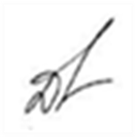                                                             П.А. Дмитриев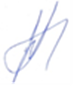 Река, пунктИзменение уровня водыза сутки, см Общее повышение уровня воды, смУровень воды над нулем графикав 8 часов, см Многолетние данныемаксимальных уровнейМноголетние данныемаксимальных уровнейМноголетние данныемаксимальных уровней Уровень выхода воды на пойму, смТемпература воды в 8 часов, градЛедовые явления и толщина льда, смРека, пунктИзменение уровня водыза сутки, см Общее повышение уровня воды, смУровень воды над нулем графикав 8 часов, см Максимальный уровень, смСредний уровень, смМинимальный уровень, см Уровень выхода воды на пойму, смТемпература воды в 8 часов, градЛедовые явления и толщина льда, смр. Дон- г. Задонск-39714576031556000,4забереги остаточные, 20%с. Гремячье-2-79930420-427001,0чистог. Лиски-2-118992340-472501,4чистог. Павловск1-891038310-505000,9чистовдхр.г. Воронеж-25300,2ледяной покров с промоинами, 90%р. Битюг- г. Бобров13275764713374100,2забереги остаточные, 40%р. Хопер-г. Новохоперск01708134552504900,0ледяной покров с промоинами, 80%г. Поворино-2-403982001081100,2неполный ледоставр. Ворона- г. Борисоглебск-21086193852062700,2ледяной покров с промоинами, 90%р. Подгорная-г. Калач-62496914332293641,0чистор. Девица-с. Девица-61446623381584281,4чисто